FORMULÁŘ PRO ODSTOUPENÍ OD SMLOUVY 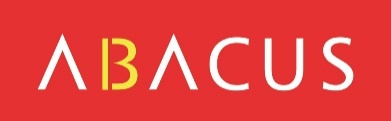 do 14 dní od jeho převzetíV souladu s § 1829 zákona č. 89/2012 občanského zákoníku tímto odstupuji od smlouvy (ze dne a s číslem smlouvy níže uvedeným) a požaduji vrácení uhrazené částky za zboží a nákladů na dodání zboží z internetového obchodu na výše uvedený účet.Uvedením důvodu vrácení zboží nám pomůžete zlepšovat naše služby:  Zboží je nefunkční  Zboží mi nevyhovuje  Zboží neodpovídá popisu  (uveďte parametr) ............................................................................  Jiný důvod ..................................................................................................................................Zboží v nepoškozeném obalu a včetně veškerého příslušenství zasílám na adresu:Abacus Electric, s.r.o.reklamační oddělení370 01 Planá 2Česká republikaDatum a podpis kupujícího:  .........................      Datum a podpis prodávajícího:  .................................Jméno a příjmení:Adresa:E-mailová adresa:Telefon:Číslo bankovního účtu:Typ a značka zboží (např. EVOLVEO EasyPhone EB)Výrobní číslo zboží:Číslo objednávky, nebo faktury:Datum zakoupení: